محضر موجز للجلسة الأولىالإثنين 16 نوفمبر 2020، من الساعة 12:00 إلى الساعة 15:30الرئيس: السيد سيف بن غليطة (الإمارات العربية المتحدة)1	افتتاح المشاورة الافتراضية الثانية1.1	أعلن الأمين العام افتتاح المشاورة الافتراضية الثانية لأعضاء المجلس (VCC-2)، ورحب بالمشاركين وشكر جميع أعضاء المجلس على موافقتهم، بروح أسرة الاتحاد الدولي للاتصالات، على تقديم الموعد إلى نوفمبر 2020. وبعد تزويد المشاركين بالمعلومات فيما يتعلق بالعديد من التبليغات المتأخرة، ألقى الكلمة المتاحة عبر الرابط التالي: https://www.itu.int/en/council/Documents/2020/VCC2-SG-opening-speech.pdf2	ترشيح رئيس المشاورة الافتراضية الثانية1.2	دعا الأمين العام الاجتماع إلى الموافقة على ترشيح السيد سيف بن غليطة (الإمارات العربية المتحدة)، نائب رئيس المجلس، كرئيس للمشاورة الافتراضية الثانية لأعضاء المجلس (VCC-2).2.2	وتمت الموافقة على ترشيح السيد سيف بن غليطة.3	ملاحظات افتتاحية من الرئيس1.3	ألقى الرئيس الكلمة المتاحة عبر الرابط التالي: 
https://www.itu.int/en/council/Documents/2020/VCC-Chairman-opening-a.pdf 4	إقرار مشروع جدول أعمال المشاورة الافتراضية الثانية (الوثيقتان VC-2/1 وVC-2/5(Corr.1))1.4	قال الرئيس إن الأمانة تلقت تعليقين رسميين على مشروع جدول الأعمال. وفيما يتعلق بالتعليق الأول، الذي اقترح تأجيل مناقشة تقارير أفرقة العمل التابعة للمجلس (CWG) إلى دورة المجلس لعام 2021، أشار إلى أنه من المهم الإحاطة علماً بالتقارير والموافقة على توصياتها حتى تتمكن الأفرقة من مواصلة عملها في أوائل عام 2021. ولذلك اقترح أن تظل على جدول الأعمال تقارير أفرقة العمل التابعة للمجلس وأي مساهمات ذات صلة. غير أنه لن يتم عرضها بشكل فردي ولا مناقشتها، ولكن الإحاطة علماً بها والموافقة على أي توصيات كحزمة واحدة. وستتم مناقشة تقرير فريق العمل التابع للمجلس والمعني بالموارد المالية والبشرية (CWG-FHR) بشكل منفصل.2.4	واتُفق على ذلك.3.4	وقال الرئيس إن التعليق الثاني اتخذ شكل مساهمة متعددة الدول (الوثيقة VC-2/5 (Corr.1)) تطلب أن تُزال من جدول الأعمال جميع وثائق الأمانة المنشورة بعد مهلة الثلاثين يوماً المحددة في مقرر المجلس 556 للأسباب الواردة في الوثيقة. وأقرت الأمانة بأنه من الصعب على الدول الأعضاء تحديد مواقفها عندما تُنشر الوثائق في وقت متأخر وأن بعض الوثائق التي نُشرت بعد الموعد النهائي كانت مهمة للغاية. وبالإضافة إلى ذلك، فإن الوضع الصحي في جميع أنحاء العالم قد أدى إلى صعوبات ليس للأمانة فقط ولكن أيضاً للأطراف الخارجية مثل المراجع الخارجي. ولذلك، اقترحت الأمانة أن يوافق على أن تظل الوثائق الصادرة عن الأمانة والتي نُشرت بعد الموعد النهائي (أقل من 30 يوماً قبل المشاورة الافتراضية لأعضاء المجلس) مدرجة في جدول الأعمال للعرض والمناقشة، وأن أي مشاورات رسمية تتعلق بوثيقة متأخرة من الأمانة لن تبدأ إلا في مشاورة افتراضية لأعضاء المجلس أو في اجتماع للمجلس بعد شهر من نشر الوثيقة. وعلاوةً على ذلك، فإن الشواغل التي أثيرت في الوثيقة VC-2/5 (Corr.1)) ستُسجل في المحضر الموجز، وبالنسبة إلى أي مشاورة افتراضية لأعضاء المجلس في المستقبل، إن وجدت، سيُتفق على تواريخ واضحة ويتم الالتزام بها بشكل صارم.4.4	وقال عضو المجلس من الاتحاد الروسي إنه، بناءً على تبادل الآراء حول هذه القضية قبل افتتاح المشاورة الافتراضية الثانية لأعضاء المجلس ومع الأمانة، فإن الإدارات التي قدمت الوثيقة VC-2/5 (Corr.1) (أذربيجان وبيلاروس وأوزبكستان والاتحاد الروسي) على استعداد لقبول اقتراح الأمانة على أساس استثنائي.5.4	واتُفق على قبول مقترح الأمانة والإحاطة علماً بالوثيقة VC-2/5 (Corr.1).6.4	وقال الرئيس إن مديرة مكتب تنمية الاتصالات طلبت نقل الوثيقة C20/63 (Rev.1)، المتعلقة بالرقابة الداخلية، من المجموعة 2 إلى المجموعة 1 من الوثائق واستعراضها بعد تقرير اللجنة الاستشارية المستقلة للإدارة (الوثيقة C20/22(Rev.1)).7.4	واتُفق على ذلك.8.4	ووفق على مشروع جدول أعمال المشاورة الافتراضية الثانية لأعضاء المجلس (الوثيقة VC-2/1) بصيغته المعدَّلة.5	مشروع خطة إدارة الوقت (الوثيقتان VC-2/ADM/1(Rev.1) وVC-2/DT/2)1.5	قدمت أمينة الاجتماع الوثيقة VC-2/ADM/1(Rev.1)، التي تنص على أن تُناقش جميع الوثائق في المجموعة 1، والتي تعتبر عاجلة، قبل الوثائق في المجموعة 2. وبافتراض تأجيل النظر في جميع الوثائق التي لا يتم تناولها إلى دورة المجلس لعام 2021، اقترحت الأمانة أنه إذا كان الوقت المتاح للبنود الواردة في المجموعة 2، بعد الانتهاء من المجموعة 1، محدوداً، ستتم إعادة ترتيب بنود المجموعة 2 كما هو موضح في الوثيقة VC-2/DT/2. وستعيد الأمانة تقييم التقدم في نهاية الاجتماع يوم الثلاثاء وسيقوم الرئيس بإبلاغ أعضاء المجلس.2.5	واتُفق على ذلك.3.5	ووفق على مشروع خطة إدارة الوقت (الوثيقة VC-2/ADM/1(Rev.1)).6	مسائل التنظيم1.6	قالت أمينة الاجتماع إن ساعات عمل المشاورة الافتراضية الثانية لأعضاء المجلس ستكون من الساعة 12:00 إلى الساعة 15:00 (بتوقيت جنيف)، من الإثنين إلى الجمعة. وسيتم توفير الترجمة الشفوية والوثائق باللغات الرسمية الست للاتحاد. وسيتوفر العرض النصي باللغة الإنكليزية.2.6	وأُحيط علماً بالمعلومات المتعلقة بتنظيم عمل المشاورة الافتراضية الثانية لأعضاء المجلس.7	قائمة بأسماء المرشحين لرؤساء أفرقة العمل التابعة للمجلس وأفرقة الخبراء وأفرقة الخبراء غير الرسمية ونوابهم (الوثيقة C20/21(Rev.3)(Corr.1))1.7	استرعت أمينة الاجتماع الانتباه إلى الوثيقة C20/21(Rev.3)(Corr.1)، التي تم تحديث ملحقها بأسماء اثنين من المرشحين المقترحين الجدد لمنصب نائب رئيس فريق العمل التابع للمجلس والمعني بالموارد المالية والبشرية (CWG-FHR) وفريق العمل التابع للمجلس والمعني باللغات الرسمية الست للاتحاد (CWG-LANG)، على التوالي. ورداً على استفسارات اثنين من أعضاء المجلس، قالت إنه تم تعيين المرشحين الثلاثة من منطقة الأمريكتين بعد المشاورة الافتراضية الأولى لأعضاء المجلس بالمراسلة وأن التصويب 1 للوثيقة يبين التغييرات في قائمة الرؤساء ونواب الرؤساء التي طلبتها إحدى الإدارات.2.7	ووافق اثنان من أعضاء المجلس على المرشح لمنصب نائب رئيس فريق العمل CWG-LANG؛ وكانت الدول الأعضاء في المؤتمر الأوروبي لإدارات البريد والاتصالات (CEPT) قد وافقت على الترشيح وقدمته.3.7	واعتبر الرئيس أن أعضاء المجلس يرغبون في استنتاج أنه ستتم دعوة الدول الأعضاء في المجلس إلى تعيين نائبي الرئيس الجديدين لفريقي العمل التابعين للمجلس بالمراسلة على النحو الوارد في الملحق بالتقرير الوارد في الوثيقة C20/21(Rev.3)(Corr.1) مع مراعاة أن نائبي الرئيس ينبغي لهما بدء مهامهما قبل المجموعة الأولى من اجتماعات أفرقة العمل التابعة للمجلس وأفرقة الخبراء في عام 2021.4.7	وخلص الاجتماع إلى ذلك.8	اليوم العالمي للاتصالات ومجتمع المعلومات (الوثيقتان C20/17 وC20/68)1.8	قال رئيس دائرة التخطيط الاستراتيجي وشؤون الأعضاء (SPM)، في معرض تقديمه للوثيقة C20/17، إن المشاورات غير الرسمية التي أجرتها الأمانة منذ المشاورة الافتراضية الأولى لأعضاء المجلس قد كشفت أن الموضوع البديل لليوم العالمي للاتصالات ومجتمع المعلومات لعام 2021، "تسريع التحول الرقمي في الأوقات الصعبة"، قد حظى بموافقة أعضاء المجلس.2.8	وقال عضو المجلس من الاتحاد الروسي إن إدارته وافقت على موضوع الحل الوسط الذي اقترحته الأمانة، وبالتالي ليست هناك حاجة إلى تقديم الوثيقة C20/68.3.8	واعتبر الرئيس أن المشاورة الافتراضية الثانية لأعضاء المجلس ترغب في استنتاج أنه ستجرى مشاورة بالمراسلة مع الدول الأعضاء في المجلس للموافقة على موضوع "تسريع التحول الرقمي في الأوقات الصعبة" لليوم العالمي للاتصالات ومجتمع المعلومات لعام 2021، مع الأخذ في الاعتبار أنه ينبغي أن تبدأ الأمانة التحضير لليوم العالمي للاتصالات ومجتمع المعلومات في أوائل عام 2021.4.8	وخلص الاجتماع إلى ذلك.9	تقرير رئيس فريق العمل التابع للمجلس والمعني بالموارد المالية والبشرية (CWG-FHR) (الوثيقة C20/50)1.9	قدمت رئيسة فريق العمل CWG-FHR الوثيقة C20/50. وقالت إن الملحق 1 يحتوي على مشروع سياسة منقحة لتقديم المِنح للأحداث والأنشطة الممولة من خلال الميزانية العادية للاتحاد وقائمة منقحة للبلدان المؤهلة. وقبل تقديم مشروع السياسة المنقحة للموافقة عليه، يتعين اتخاذ قرار بشأن ما إذا كانت المِنح ستُقدم للجمعية العالمية لتقييس الاتصالات، التي تُذكر حالياً بين قوسين معقوفين. ويعرض الملحق 2 التعديلات المجمّعة المقترحة على القرار 1299 المتعلق بالخطة الاستراتيجية للاتحاد بشأن الموارد البشرية، ويتضمن الملحق 3 التعديلات المقترحة على اللوائح المالية والقواعد المالية (طبعة 2018)؛ وقد تم تقديمهما للحصول على موافقة المجلس.2.9	وفي المناقشة التي أعقبت ذلك، أكد أعضاء المجلس أهمية تقديم المِنح للمشاركة في الجمعية العالمية لتقييس الاتصالات، بروح تعزيز مشاركة الدول الأعضاء في جميع اجتماعات الاتحاد. فالجمعية العالمية لتقييس الاتصالات ذات أهمية خاصة للبلدان النامية، وتتطلب وفوداً كبيرة نظراً لأنها حدث معقد. وبما أن الجمعية العالمية لتقييس الاتصالات ليست مؤتمراً لإبرام المعاهدات، فلا ينبغي أن يكون هناك عائق أمام تقديم المِنح إلى البلدان النامية، ولا سيما أقل البلدان نمواً، لتحسين مشاركتها التي قد تكون، بخلاف ذلك، محدودة بسبب القيود المالية. ولذلك ينبغي حذف النص الوارد بين قوسين معقوفين في الملحق 1. ورأى أحد أعضاء المجلس أنه من الأهم تشجيع مشاركة الدول الأعضاء في الاجتماعات التي تجري فيها صياغة النصوص الملزمة قانوناً. وبدلاً من تقديم مِنح، اقترح الاستفادة من المشاركة عن بُعد.3.9	وفيما يتعلق بالملحق 3، شدد عضوان في المجلس على أهمية تنفيذ التوصيات التي قدمها المراجع الخارجي بأسرع ما يمكن.4.9	واعتبر الرئيس أن أعضاء المجلس، إذ يأخذون في الاعتبار أن هذه المسائل عاجلة، يرغبون في استنتاج أنه ستجري مشاورات بالمراسلة مع الدول الأعضاء في المجلس من أجل: 1) الإحاطة علماً بالتقرير؛ 2) الموافقة على الصيغة المراجعة للقرار 1299 الواردة في الملحق 2 بالوثيقة C20/50؛ 3) الموافقة على تعديلات اللوائح المالية والقواعد المالية الواردة في الملحق 3 من الوثيقة C20/50؛ 4) الموافقة على المبادئ التوجيهية الجديدة بشأن المِنح بصيغتها الواردة في الملحق 1 بالوثيقة C20/50، مع حذف النص الموجود بين قوسين معقوفين.5.9	وخلص الاجتماع إلى ذلك.10	الأعمال التحضيرية للجمعية العالمية لتقييس الاتصالات لعام 2020  (WTSA-20) (الوثائق C20/24(Rev.1) وC20/72 وVC-2/2 وVC-2/3 وVC-2/4(Corr.1) وVC-2/7 وVC-2/8 وVC-2/9)1.10	قدم رئيس دائرة لجان دراسات قطاع تقييس الاتصالات الوثيقتين C20/24(Rev.1) وC20/72، اللتين قدمتا تحديثاً لحالة الأعمال التحضيرية للجمعية العالمية لتقييس الاتصالات المقبلة. وتماشياً مع التعديلات التي أدخلت على المقرر 608 للمجلس، كان من المقرر أن تُعقد الجمعية في حيدر آباد، الهند، من 23 فبراير إلى 5 مارس 2021 بعد الندوة العالمية للمعايير لعام 2020 (GSS-20) في 22 فبراير 2021 ورهناً باستعادة الظروف الطبيعية للعمل والسفر في الهند وفي الدول الأعضاء الأخرى. وقد تم إرسال الدعوات المنقحة إلى جميع الدول الأعضاء. وواصل الفريق الاستشاري لتقييس الاتصالات ولجان الدراسات استعداداتها، وعُقد اجتماع أقاليمي في 18 سبتمبر 2020 للعمل على التقريب بين المواقف الإقليمية.2.10	وقدم عضو المجلس من الهند الوثيقة VC-2/2، التي تحتوي على اقتراح بتأجيل الجمعية العالمية لتقييس الاتصالات في ضوء استمرار جائحة فيروس كورونا (COVID-19) وتأثيرها على السفر الدولي والتجمعات الكبيرة. وبالتشاور الوثيق مع أمانة الاتحاد، اقترحت إدارته، مع مراعاة الجدول الزمني الثقيل للاجتماعات في أواخر 2021 وفي عام 2022، استضافة الجمعية العالمية لتقييس الاتصالات المقبلة في حيدر آباد في الربع الأول من عام 2022. وأشار إلى أن الجمعية العالمية لتقييس الاتصالات اجتماع معقد، وأن الشكل الافتراضي ليس مناسباً لها.3.10	وقدم عضو المجلس من كندا الوثيقة VC-2/7. وبينما تدعم إدارته اقتراح الهند بعقد الجمعية العالمية لتقييس الاتصالات حضورياً في الربع الأول من عام 2022، ينبغي أيضاً عقد جمعية عالمية افتراضية لتقييس الاتصالات بجدول أعمال محدود في عام 2021 لتعيين مسؤولي الفريق الاستشاري لتقييس الاتصالات ولجان الدراسات، والاتفاق على أي أمور أخرى من شأنها أن تيسر عمل الاتحاد وقراراته في جمعية عالمية حضورية لتقييس الاتصالات في عام 2022. وبالنظر للجدول الزمني المكتظ بشكل غير عادي للاجتماعات في فترة 12 شهراً اعتباراً من نوفمبر 2021، فإن جمعية حضورية في عام 2022 ستضيف ضغطاً كبيراً على الاتحاد ودوله الأعضاء. ومع أخذ ذلك في الاعتبار، ينبغي للمجلس استعراض ومناقشة وتعديل الجدول الزمني لمؤتمرات الاتحاد وجمعياته واجتماعاته للفترة 2023-2020، وتقليصه ليشمل الاجتماعات الأساسية فقط.4.10	وقدم عضو المجلس من الاتحاد الروسي الوثيقة VC-2/4(Corr.1) نيابةً عن البلدان الموقعة عليها، وقال إن تجربة الاتحاد في عقد الاجتماعات الافتراضية أظهرت أنها لم تيسر المشاركة الكاملة لجميع الدول الأعضاء، وترتب عليها تقليص أوقات الاجتماعات بشكل كبير. وكثيراً ما أعاقت الاجتماعات الافتراضية مشاكل التوصيلية والاختلافات الزمنية وصعوبة عقد مشاورات غير رسمية مخصصة. والصيغة المختلطة لن تكون مناسبة لأنها ستضع بعض الدول في وضع غير مؤات. ونظراً لأهمية الجمعية العالمية لتقييس الاتصالات، اقترح تأجيل الجمعية العالمية لتقييس الاتصالات لعام 2020 إلى موعد يتيسر فيه عقدها كاجتماع حضوري. ولذلك أيد الاقتراح الذي قدمه عضو المجلس من الهند.5.10	وقدمت مندوبة الولايات المتحدة من أعضاء المجلس الوثيقة VC-2/8، التي تضمنت اقتراح بلدها بعقد جمعية عالمية افتراضية أولية لتقييس الاتصالات في عام 2021، لتناول البنود الأساسية لجدول الأعمال، بما في ذلك انتخاب أعضاء المكتب وتحديد مسائل الدراسات للفريق الاستشاري لتقييس الاتصالات (TSAG). وعند تحديد المواعيد المقترحة لجمعية عالمية حضورية لاحقة لتقييس الاتصالات في عام 2022، ينبغي إيلاء الاعتبار الواجب لجدول الاجتماعات الثقيل للغاية في ذلك العام.6.10	وقدم عضو المجلس من الجمهورية التشيكية الوثيقة VC-2/9، نيابةً عن البلدان الموقعة عليها، والتي تحدد مزايا وعيوب الخيارين التاليين للجمعية العالمية المقبلة لتقييس الاتصالات: جمعية افتراضية في عام 2021؛ أو اجتماع حضوري في عام 2022 على النحو الذي اقترحته إدارة الهند. ونظراً لعدم وجود ما يضمن رفع قيود السفر المرتبطة بجائحة COVID-19 بحلول الربع الأول من عام 2022، ينبغي النظر بعناية في كلا الخيارين قبل اتخاذ أي قرار.7.10	وقدم رئيس دائرة لجان الدراسات بقطاع تقييس الاتصالات خطة استمرارية العمل لقطاع تقييس الاتصالات الواردة في الوثيقة VC-2/3 وقال إن جمعية عالمية افتراضية لتقييس الاتصالات بجدول أعمال مختصر ستعني بعض الاستثناءات لقواعد عقد الجمعية العالمية لتقييس الاتصالات: سيتعين أن توافق الدول الأعضاء في المجلس بالمراسلة على عقد مثل هذا الاجتماع نظراً للظروف الحالية، وسيتعين بعد ذلك تعميم قرار من المجلس على جميع الدول الأعضاء للموافقة عليه. وسيتعين مراجعة بعض أحكام النظام الداخلي، ولا سيما فيما يتعلق بالتصويت، وسيتعين اتخاذ قرارات بشأن كيفية تقليص جدول الأعمال. وسيكون معظم المسؤولين مؤهلين لمواصلة مهامهم؛ ولن يصل إلا أربعة منهم إلى نهاية فترتي ولايتهم. ويمكن أن يوافق الفريق الاستشاري لتقييس الاتصالات على نصوص المسائل الجديدة أو المنقحة في يناير 2021، ويمكن أن تواصل لجان الدراسات العمل على أساس المسائل المحدَّثة. وستبقى ولايتها وهيكلها دون تغيير. ولن يكون لدى الفريق الاستشاري لتقييس الاتصالات صلاحية تعديل القرارات. وينبغي النظر في تقليص وقت الاجتماعات والمشاورات الناتجة عن عقد جمعية افتراضية. ومع ذلك، ينبغي أيضاً مراعاة الجدول الزمني الثقيل للاجتماعات في الفترة 2022-2021 والعبء الذي سيضعه ذلك على عاتق الدول الأعضاء والأمانة.8.10	وأثناء المناقشة التي تلت ذلك، أُعرب عن تقدير كبير لإدارة الهند لاستعدادها المستمر لاستضافة الجمعية العالمية لتقييس الاتصالات ومرونتها فيما يتعلق بترتيبات عقد اجتماع حضوري، على النحو الوارد في اقتراحها الأخير. وأعرب عدد من أعضاء المجلس عن دعمهم القوي لاعتماد هذا الاقتراح وعقد جمعية عالمية حضورية بحتة لتقييس الاتصالات، نظراً للصعوبات القانونية والتقنية وغيرها من الصعوبات المرتبطة بالاجتماعات الافتراضية أو المختلطة: من شأن اجتماع حضوري أن ييسر التمثيل العادل للدول الأعضاء في الاتحاد ويضمن إمكانية اتخاذ القرارات وفقاً للإجراءات المعمول بها. ومع ذلك، أكد أعضاء آخرون في المجلس أنه بينما يدعمون من حيث المبدأ خطط عقد اجتماع حضوري في الوقت المناسب، فإن جائحة Covid-19 والقيود ذات الصلة قد تستمر حتى عام 2022 وما بعده. وفي مواجهة حالة عدم اليقين هذه، سيكون من الحكمة السماح للجمعية العالمية لتقييس الاتصالات بتنفيذ جزء من عملها على الأقل بطريقة افتراضية عاجلاً وليس آجلاً، وذلك لضمان استمرارية أنشطة القطاع، والتخطيط لحالة الطوارئ إذا استمرت صعوبة عقد اجتماعات حضورية في عام 2022. وإذا أمكن إكمال بعض أعمال الجمعية مسبقاً، سيكون من الممكن عقد اجتماع حضوري أقصر. وأعربت مندوبة من أعضاء المجلس عن رأيها المتمثل في ضرورة عقد الجمعية العالمية لتقييس الاتصالات في عام 2021 في المواعيد المتفق عليها بالفعل. وأشار العديد من أعضاء المجلس إلى أنه إذا كان سيتم تنظيم اجتماع أو مشاورة بالوسائل الافتراضية، على غرار المشاورات الافتراضية لأعضاء المجلس، يتعين النظر بجدية في الجوانب التقنية والإجرائية والقانونية لعملها. واقترح أحد أعضاء المجلس أن يقوم كل قطاع بوضع مبادئ توجيهية لعقد اجتماعات إلكترونية. وقال العديد منهم إنه ينبغي الاستفادة من الولاية الحالية للفريق الاستشاري لتقييس الاتصالات إلى أقصى حد لضمان استمرارية الأعمال حتى عقد الجمعية العالمية لتقييس الاتصالات.9.10	وأعرب عضوان من المجلس عن دعمهما لتقديم المِنح لتمكين المشاركين من البلدان النامية من حضور الجمعية العالمية لتقييس الاتصالات.10.10	وسأل أحد أعضاء المجلس، مشيراً إلى أن حالات مماثلة قد نشأت في المنتديات الحكومية الدولية الأخرى، عن قرارات الجمعية العالمية لتقييس الاتصالات التي يجب اتخاذها كأولوية حتى يتمكن القطاع والاتحاد من مواصلة العمل بفعالية، والقرارات التي يمكن تأجيلها حتى يمكن عقد اجتماع حضوري. واستفسر عضو آخر عن صلاحية الفريق الاستشاري لتقييس الاتصالات للموافقة على المسائل للجان الدراسات.11.10	وأوضح رئيس دائرة لجان الدراسات بقطاع تقييس الاتصالات أن القرارات الوحيدة التي يجب أن تتخذها جمعية عالمية لتقييس الاتصالات مشكّلة على النحو الواجب هي التعيينات الجديدة في المناصب القيادية وتعديل أو إضافة أو إلغاء القرارات؛ وإذا لزم الأمر، يمكن أن يتناول الفريق الاستشاري لتقييس الاتصالات جميع الأمور الأخرى وفقاً للقرارين 1 (المراجَع في الحمامات، 2016) و22 (المراجَع في الحمامات، 2016) للجمعية العالمية لتقييس الاتصالات. وفي حين أنه كان من المعتاد أن توافق الجمعية العالمية على مسائل لجان الدراسات بموجب الفقرة 3.7 من القرار 1، فقد أذنت الفقرة 2.7 للفريق الاستشاري لتقييس الاتصالات بالموافقة على أي مسألة تحظى بتوافق الآراء داخل أي من لجان الدراسات. وعلاوةً على ذلك، فإن تنظيم جمعية عالمية افتراضية لتقييس الاتصالات في الوقت المتاح سيواجه تحديات كبيرة، ولا سيما في ضوء اعتراض بعض الدول الأعضاء. وسيتطلب العمل بالنسق الافتراضي حتماً من الدول الأعضاء التنازل عن حقوق معينة. غير أنه إذا بقيت قيود الصحة العامة والسفر سارية، يمكن عرض الاقتراحات على المجلس في عام 2021 لينظر فيها.12.10	وحث مدير مكتب تقييس الاتصالات أعضاء المجلس على اتباع نهج عملي، فأكد الحاجة إلى مشاركة واسعة من جانب أفرقة خبراء القطاع، فضلاً عن لجان الدراسات التابعة له. وأشار إلى أنه مهما كانت استنتاجات المشاورة الافتراضية لأعضاء المجلس، فإن مكتب تقييس الاتصالات سيبذل قصارى جهده لضمان استمرارية جميع أنشطة قطاع تقييس الاتصالات.13.10	ورحب عضو المجلس من الهند بالآراء التي أُعرب عنها والدعم الذي أبدي لاقتراح إدارته؛ ومع ذلك، فإن هذا الاقتراح يظل خياراً واحداً من بين العديد من الخيارات التي يتعين وضعها في الاعتبار عندما يبحث أعضاء المجلس أفضل سبيل للمضي قدماً.14.10	وأشار الرئيس إلى اختلاف وجهات النظر والقيود الزمنية التي تواجهها المشاورة الافتراضية، فسأل عما إذا كان أعضاء المجلس على استعداد لاقتراح الموافقة على تعديل المقرر 608 لتحديد موعد عقد الجمعية العالمية القادمة لتقييس الاتصالات لتكون في الفترة من 1 إلى 11 مارس 2022، بعد الندوة العالمية للمعايير في 28 فبراير 2022، كما هو مقترح في الملحق 9 بالوثيقة VC-2/2، كحل مؤقت، على أساس أنه يمكن مراجعته إذا لزم الأمر.15.10	وبينما أيد بعض أعضاء المجلس هذا الاقتراح، فقد رأى العديد منهم أن هناك حاجة إلى مزيد من المناقشة قبل التمكن من التوصل إلى أي استنتاج بشأن هذه المسألة. وعلى وجه الخصوص، بالنظر إلى الآثار المترتبة على الجدول الزمني الثقيل بالفعل للمؤتمرات والاجتماعات الرئيسية بين نوفمبر 2021 ونهاية عام 2022، ينبغي أن تؤخذ نتائج المناقشات المتعلقة ببنود جدول الأعمال الأخرى ذات الصلة في الاعتبار.16.10	واعتبر الرئيس أن أعضاء المجلس يرغبون في مواصلة المناقشة في مرحلة لاحقة من المشاورة الافتراضية.17.10	واتُفق على ذلك.18.10	ورحب الأمين العام بالمداولات المتعمقة التي جرت حتى الآن بشأن موضوع بالغ الأهمية لاستمرارية عمل الاتحاد.ـــــــــــــــــــــــــــــــــــــــــــــــــــــــــــــــــــــــــــــــــــــــــــــــــالمشاورة الافتراضية الثانية لأعضاء المجلس
التي تبدأ في 16 نوفمبر 2020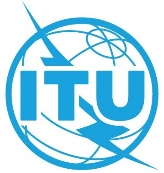 الوثيقة VC-2/10-A14 يناير 2021الأصل: بالإنكليزيةالمواضيع التي نوقشتالوثائق1افتتاح المشاورة الافتراضية الثانية–2ترشيح رئيس المشاورة الافتراضية الثانية–3ملاحظات افتتاحية من الرئيس–4إقرار مشروع جدول أعمال المشاورة الافتراضية الثانيةVC-2/1 ،
VC-2/5(Corr.1)5مشروع خطة إدارة الوقتVC-2/ADM/1(Rev.1) ، VC-2/DT/26مسائل التنظيم–7قائمة بأسماء المرشحين لرؤساء أفرقة العمل التابعة للمجلس وأفرقة الخبراء وأفرقة الخبراء غير الرسمية ونوابهمC20/21(Rev.3)(Corr.1)8اليوم العالمي للاتصالات ومجتمع المعلوماتC20/17 ، C20/689تقرير رئيس فريق العمل التابع للمجلس والمعني بالموارد المالية والبشرية (CWG-FHR)C20/5010الأعمال التحضيرية للجمعية العالمية لتقييس الاتصالات لعام 2020 (WTSA-20)C20/24(Rev.1)،C20/72،
VC-2/2, ، VC-2/3 ،
VC-2/4(Corr.1) ،
VC-2/7 ،VC-2/8 ،
VC-2/9الأمين العام:
هــولين جاوالرئيس:
سيف بن غليطة